Les devoirs pour les vacances d’automne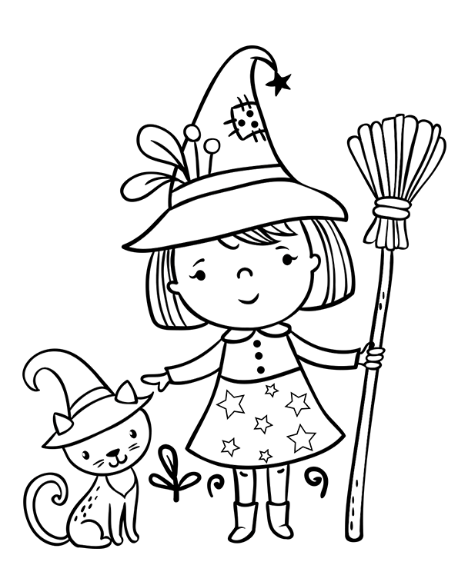 Cher élève,La gentille sorcière qui vit dans le placard de la classe a besoin de ton aide pour préparer sa potion magique ! La marmite est prête, mais il manque des ingrédients. Voici tout ce dont elle a besoin :Incorpore une grande cuillère à soupe de lecture : tu peux relire les fiches dans le cahier rouge pour réviser tous les sons, mais aussi t’entraîner à lire de petits livres, des recettes de cuisine, des affiches publicitaires, etc. Ajoute un zeste de petites additions : 1+2, 3+3, 4+6, 5+5, etc. Si tu as besoin, tu peux t’entraîner à écrire les chiffres !Complète le matériel de la sorcière : il manque des choses dans les trousses ! Saupoudre le tout de beaucoup de repos !Et voilà ! Grâce à toi, la sorcière de la classe est prête pour partir en voyage avec sa potion magique ! PS : J’ai remarqué que beaucoup d’élèves ne savaient pas mettre et fermer leur manteau sans aide. Pareil pour les lacets. Un peu d’entraînement serait bénéfique avant l’arrivée de l’hiver !  Très bonnes vacances à tous !Maîtresse CLes devoirs pour les vacances d’automneCher élève,La gentille sorcière qui vit dans le placard de la classe a besoin de ton aide pour préparer sa potion magique ! La marmite est prête, mais il manque des ingrédients. Voici tout ce dont elle a besoin :Incorpore une grande cuillère à soupe de lecture : tu peux relire les fiches dans le cahier rouge pour réviser tous les sons, mais aussi t’entraîner à lire de petits livres, des recettes de cuisine, des affiches publicitaires, etc. Ajoute un zeste de petites additions : 1+2, 3+3, 4+6, 5+5, etc. Si tu as besoin, tu peux t’entraîner à écrire les chiffres !Complète le matériel de la sorcière : il manque des choses dans les trousses ! Saupoudre le tout de beaucoup de repos !Et voilà ! Grâce à toi, la sorcière de la classe est prête pour partir en voyage avec sa potion magique ! PS : J’ai remarqué que beaucoup d’élèves ne savaient pas mettre et fermer leur manteau sans aide. Pareil pour les lacets. Un peu d’entraînement serait bénéfique avant l’arrivée de l’hiver !  Très bonnes vacances à tous !Maîtresse C